01/06/2023 11:50BionexoRESULTADO – TOMADA DE PREÇO202316EM38264HEAPAO Instituto de Gestão e Humanização – IGH, entidade de direito privado e sem finslucrativos, classificado como Organização Social, vem tornar público o resultado daTomada de Preços, com a finalidade de adquirir bens, insumos e serviços para o HEAPA -Hospital Estadual de Aparecida de Goiânia, com endereço à Av. Diamante, s/n - St. Condedos Arcos, Aparecida de Goiânia/GO, CEP: 74.969-210.Bionexo do Brasil LtdaRelatório emitido em 01/06/2023 11:50CompradorIGH - HUAPA - HOSPITAL DE URGÊNCIA DE APARECIDA DE GOIÂNIA (11.858.570/0004-86)Rua D Nequita C/ Dao Barbosa , 0 - Qd 08 Lt 18 E 19 C-10 - APARECIDA DE GOIÂNIA, GO CEP: 74968-121Relação de Itens (Confirmação)Pedido de Cotação : 290387969COTAÇÃO Nº 38264 - MATERIAL MÉDICO - HEAPA MAI/2023Frete PróprioObservações: *PAGAMENTO: Somente a prazo e por meio de depósito em conta PJ do fornecedor. *FRETE: Só serão aceitaspropostas com frete CIF e para entrega no endereço: AV. DIAMANTE, ESQUINA C/ A RUA MUCURI, JARDIM CONDE DOS ARCOS,AP DE GOIÂNIA/GO CEP: 74969210, dia e horário especificado. *CERTIDÕES: As Certidões Municipal, Estadual de Goiás,Federal, FGTS e Trabalhista devem estar regulares desde a data da emissão da proposta até a data do pagamento.*REGULAMENTO: O processo de compras obedecerá ao Regulamento de Compras do IGH, prevalecendo este em relação a estestermos em caso de divergência.Tipo de Cotação: Cotação EmergencialFornecedor : Todos os FornecedoresData de Confirmação : TodasValidadedaPropostaCondiçõesdePagamentoFaturamentoMínimoPrazo deEntregaFornecedorFreteObservaçõesAlpharad Indústria, Comércio,Importação e Exportação de ProdutosHospitalares Eireli - EppSANTO ANDRÉ - SP5dias após1R$ 450,000003/06/202330 ddlCIFnullconfirmaçãoAline kelly campos - nullvendas@alpharad.com.brMais informaçõesDMI Material Medico Hospitalar LtdaGOIÂNIA - GODilamar Tome da Costa - (62) 3541-3334dmigyn@hotmail.com2dias após23R$ 300,0000R$ 700,000015/06/202307/06/202330 ddla vistaCIFCIFnullconfirmaçãoMais informaçõesDispomed Produtos Médicos Ltda - MeGOIÂNIA - GOCONTATO PARA NEGOCIACOESWHATS: 62981321375 PRECOSVALIDOS ENQUANTO2dias apósVITORIA FONSECA - nullvitoria.fonseca@dispomed.net.brMais informaçõesconfirmaçãoDURAREMOSESTOQUES.Inovação Serviços e Comércio deProdutos Hospitalares LtdaGOIÂNIA - GODiÃ³genes Digues da Costa - 32931414gisele.comercial@vanguarda.net.brMais informações2 dias apósconfirmação456R$ 100,0000R$ 100,0000R$ 500,000008/06/202330/06/202303/06/202330 ddl30 ddl30 ddlCIFCIFCIFnullnullnullMedlinn Hospitalares Ltda - MeGOIÂNIA - GOADEMILTON DANTAS - 6239454005comercial@medlinn.com.brMais informações5dias apósconfirmaçãoTremed Materiais E EquipamentosHospitalares EireliMATIAS BARBOSA - MG7 dias apósconfirmaçãoLuis Bertante - 32991599098luis.bertante@tremed.com.brMais informaçõesProgramaçãode EntregaPreçoUnitário FábricaPreçoValorTotalProdutoCódigoFabricanteEmbalagem Fornecedor Comentário JustificativaRent(%) QuantidadeUsuárioAlpharadIndústria,Comércio,DaniellyEvelynPereira DaCruzAGULHA DEESCLEROSE 22GX 180cm X 4mm- SN22-180-4,ALPHARAD INDAGULHA DE ESCLEROSE0.7MM X 433 DE 1.9 MM X 38762PAPEL GRAU Importação eCIRURGICO Exportaçãode ProdutosR$R$R$1-null-60 Unidade95,0400 0,00005.702,4000180 CM - UNIDADE31/05/2023HospitalaresEireli - Epp16:57TotalParcial:R$60.05.702,4000Total de Itens da Cotação: 20Total de Itens Impressos: 1Programaçãode EntregaPreçoUnitário FábricaPreçoValorTotalProdutoCódigoFabricanteEmbalagem Fornecedor Comentário JustificativaRent(%) QuantidadeUsuário3CANULA ENDOTRAQUEALDESC. S/ BALAO N 6.0 ->CANULA ENDOTRAQUEAL6633-SONDAENDOTRAQUEALDESCARTAVELCXDMI MaterialMediconull-R$ 4,0500R$0,000010 Unidade R$ 40,5000 DaniellyEvelynPereira Dahttps://bionexo.bionexo.com/jsp/RelatPDC/relat_adjudica.jsp1/3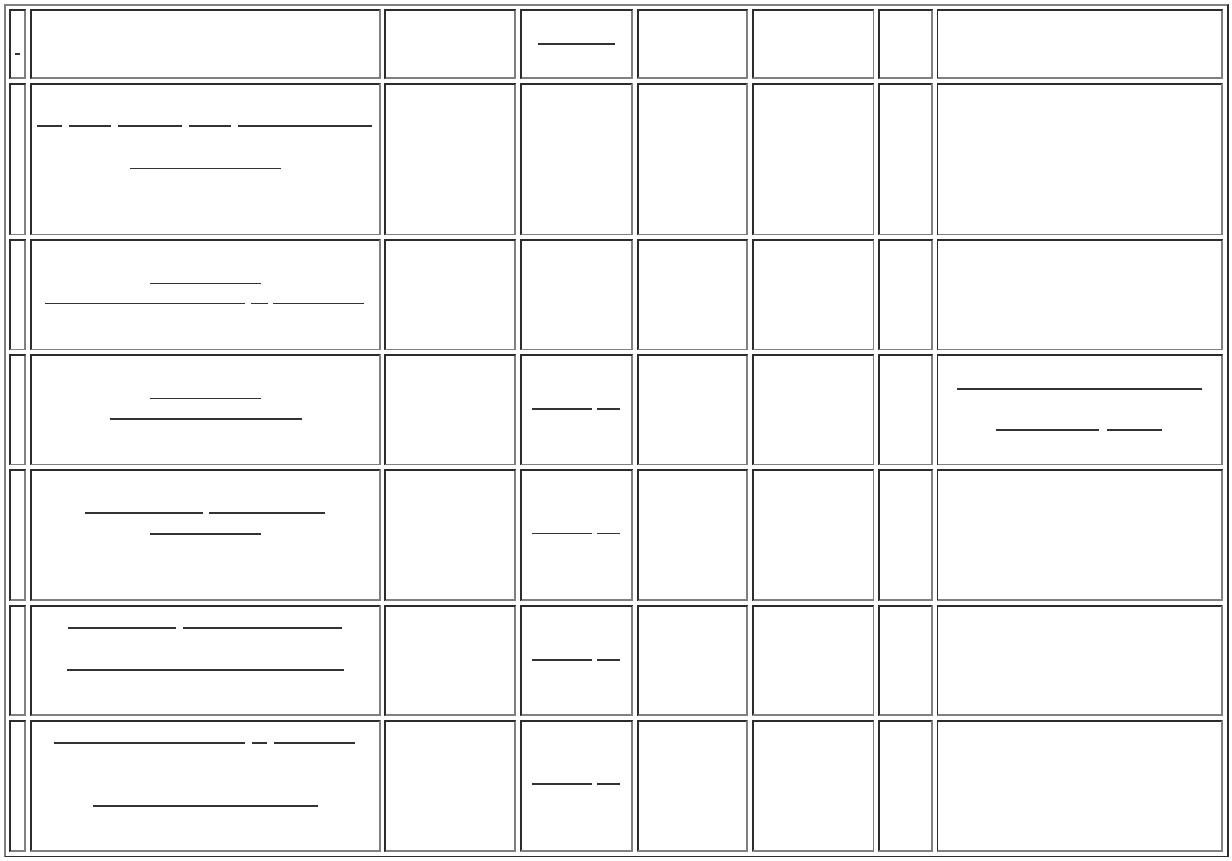 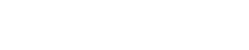 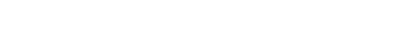 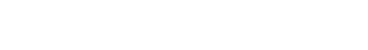 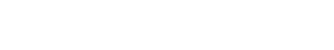 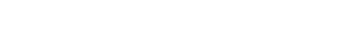 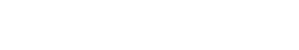 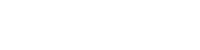 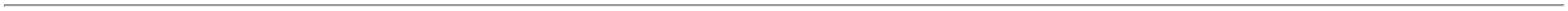 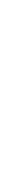 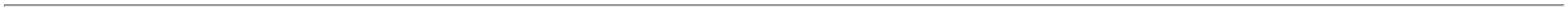 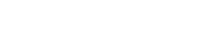 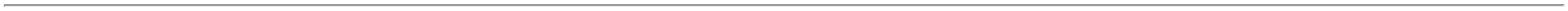 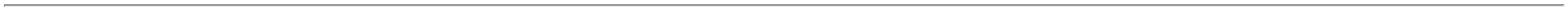 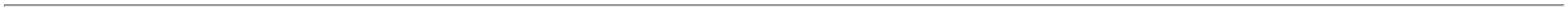 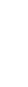 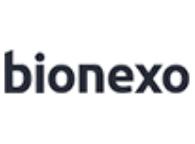 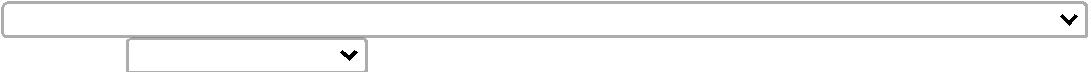 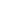 01/06/2023 11:50BionexoS/ CUFF N.6.0 ESTERIL6.0 SEM BALAO,SOLIDORHospitalarLtdaCruzTERMOSENSIVEL. EM PVC.MACIO. TRANSP. PONTALISA BISELADA.31/05/202316:57ADAPTADOR UNIV. AOSISTEMA DE VENT.ARTIFICIAL. ESTERIL EMOXIDO DE ETILENO. EMBPGC. REG MS - UNIDADECOLETOR DE URINASISTEMA ABERTO NAOESTERIL 2000ML ->COLETOR DE URINASISTEMA ABERTO 2000ML -COLETOR DE URINASISTEMA ABERTO DEBAIXADENSIDADE.DESCARTÁVEL,CAPACIDADE 2000 ML.GRADUADO.TRANSPARENTE. COMCORDAO PARA AMARACAO.NAO ESTERIL. REG. MS. -UNIDADE;1 - Não atende acondição deDaniellyEvelynPereira DaCruzCOLETOR DEURINA SIST.ABERTO 2000MLTIPO SACO,SEGMEDDMI MaterialMedicoHospitalarLtdapagamento/prazo.2 - Não possuidocumentaçãovigente paravenda deR$0,0000R$336,00005222-PCTnullR$ 0,33601000 Unidade31/05/202316:57material.DaniellyEvelynPereira DaCruzEEA31DMI MaterialMedicoHospitalarLtdaGRAMPEADOR CIRCULAREEA31GRAMPEADORDST 48 VERDE,COVIDIENR$R$R$1055119-UNIDADEnull-2 Unidade1.100,0000 0,00002.200,000031/05/202316:57;1,2,3,5,6 e 7 -Não atingefaturamentoDaniellyEvelynDMI MaterialMedicoHospitalarLtdaLAMINA DE BISTURI RETAN 11 -MATERIAL AÇOCARBONO.LAMINA DEBISTURI 11,STERILANCEmínimo. 4 - Nãopossuidocumentaçãovigente paravenda dePereira Da100 Unidade R$ 34,0000 CruzR$0,0000115910-CXnullR$ 0,340031/05/202316:57material.;1 - Não possuidocumentaçãovigente paravenda deDaniellyEvelynPereira DaCruzDMI MaterialMedicoHospitalarLtdamaterial.2,3,4,5,6 e 8 -Não atingefaturamentomínimo. 7 - Nãoatende aLAMINA DE BISTURI RETAN 15 -MATERIAL : AÇOCARBONOLAMINA DEBISTURI NR 15,STERILANCER$0,0000R$170,000012380-CXnullR$ 0,3400500 Unidade31/05/202316:57condição depagamento/prazo.DaniellyEvelynPereira DaCruz;1 - Não atende acondição deMALHATUBULAR6CMX25M,MSODMI MaterialMedicoHospitalarLtdaMALHA TUBULARORTOPEDICA 100%ALGODAO 6CM X 25Mpagamento/prazo.2 - Não atingefaturamentomínimo.R$R$R$190,50001350079-RLnull15 Rolo012,7000 0,000031/05/202316:57TotalParcial:R$1627.02.971,0000Total de Itens da Cotação: 20Total de Itens Impressos: 6Programaçãode EntregaPreçoUnitário FábricaPreçoValorTotalProdutoCódigoFabricanteEmbalagem Fornecedor Comentário JustificativaRent(%) QuantidadeUsuárioELEMENTO FILTRANTE 5MICRAS 9 3/4º POLEGADAS-> ELEMENTO FILTRANTE 5MICRAS 9 3/4 POLEGADASELEMENTO FILTRANTEDaniellyEvelynPereira DaCruzELEMENTOFILTRANTECARVAO RCB -DispomedProdutosMédicos Ltda- Me-R$R$R$7FABRICADO EM MATERIAL 38801MICROPOROSO.-PCTnull-120 Unidade40,0000 0,00004.800,00005/9 3/4, VEXERCAPACIDADE DE01/06/202311:39FILTRAGEM DE 5 MICRAS.COMPRIMENTO DE 9 3/4POLEGADAS. - UNIDADETotalParcial:R$120.04.800,0000Total de Itens da Cotação: 20Total de Itens Impressos: 1Programaçãode EntregaPreçoUnitário FábricaPreçoValorTotalProdutoCódigoFabricanteEmbalagem Fornecedor Comentário JustificativaRent(%) QuantidadeUsuárioPACOTEDESAFIOINDICADORTIPO 5 +BIOLOGICO 3HVAPOR - CISA -CISADaniellyEvelynPereira DaCruzInovaçãoServiços eComércio de UNIDADESProdutosHospitalaresLtdaTESTE AUTOCLAVEC/INDIC.BIOL.3HSINT.QUIM. - MARCA DEREFERENCIA 3M - PACOTETEMOS 40;1 e 2 - Nãoatende acondição deR$R$R$2038371-PACOTE60 PacoteNO59,0000 0,00003.540,0000ESTOQUE pagamento/prazo.31/05/202316:57TotalParcial:R$60.03.540,0000https://bionexo.bionexo.com/jsp/RelatPDC/relat_adjudica.jsp2/3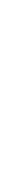 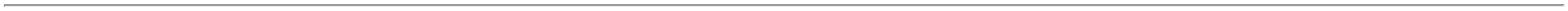 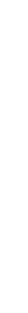 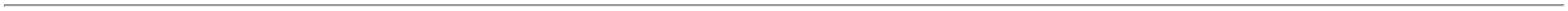 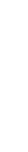 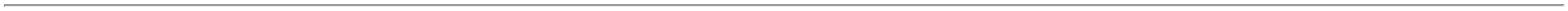 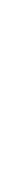 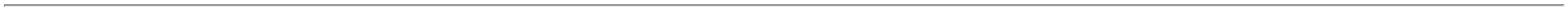 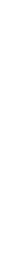 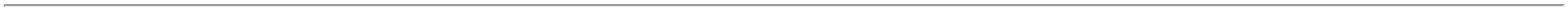 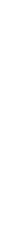 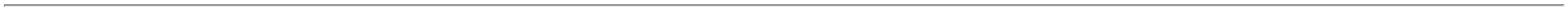 01/06/2023 11:50BionexoTotal de Itens da Cotação: 20Total de Itens Impressos: 1Programaçãode EntregaPreçoUnitário FábricaPreçoValorTotalProdutoCódigoFabricanteEmbalagem Fornecedor Comentário JustificativaRent(%) QuantidadeUsuárioDaniellyEvelynPereira DaCruzCATETERHEMODIALISETRIPLO 11,5 FR20CM ,;1 ao 4 - Nãoatende aCATETER TRIPLO LUMENP/ HEMODIALISE 11-12FR 25824X APROX. 20CMMedlinnHospitalaresLtda - MeR$R$R$4--CXnullnull10 Unidadecondição depagamento/prazo.179,0000 0,00001.790,0000BIOMEDICAL31/05/202316:57DaniellyEvelynPereira DaCruzTELAPROTESICATELA INORGANICA EMPOLIPROPILENO APROX.MedlinnHospitalaresLtda - Me;1 -* Não atendea condição depagamento/prazo.15,2X15,2CMINTRACORP5010008,R$R$R$957,00001925943UN30 Unidade31,9000 0,000015 X 15 CM031/05/202316:57VENKURITotalParcial:R$40.02.747,0000Total de Itens da Cotação: 20Total de Itens Impressos: 2Programaçãode EntregaPreçoUnitário FábricaPreçoValorTotalProdutoCódigoFabricanteEmbalagem Fornecedor Comentário JustificativaRent(%) QuantidadeUsuárioCOLETOR DE URINASISTEMA FECHADOESTÉRIL 2000ML -> COMVÁLVULA ANTIRREFLUXO,PONTO DE COLETA DEAMOSTRA COM MEMBRANAAUTO-CICATRIZANTE,FILTRO DE ARHIDRÓFOBO, CLAMPCORTA FLUXO, SUPORTEREFORÇAMENTO, TRAVADE SEGURANÇA EGRADUAÇÃO. CONECTORUNIVERSAL, ESTÉRIL EMOXIDO DE ETILENO EEMBALAGEM INDIVIDUAL.REGISTRO NO MINISTÉRIODA SAÚDE.;1,3 e 4 - NãoatingefaturamentoDaniellyEvelynPereira DaCruzTremedMateriais EEquipamentosHospitalaresEireliBolsa Coletorade Urina -Sistemamínimo. 2 - NãoR$0,0000R$430,000064610-CAIXAnullrespondeu e-mail R$ 4,3000de homologação.5 - Não atende a100 UnidadeFechado, nayr31/05/202316:57condição depagamento/prazo.DaniellyEvelynPereira DaCruzTremedMateriais EEquipamentosHospitalaresEireliESCOVA DENTAL ADULTO -ESCOVADENTAL -MEDFIO>TRADICIONAL - ESCOVADENTAL COM CERDASMACIAS - UNIDADER$0,0000R$228,000082114066048--PACOTEnullnull--R$ 1,9000120 Unidade31/05/202316:57DaniellyEvelynMANTAALUMINIZADATamanho 210 xTremedMateriais EUNIDADE EquipamentosHospitalaresMANTA TERMICA DECOBERTURA P/ TODO OCORPO 210 X 120 CMPereira Da5 Unidade R$ 49,5000 CruzR$0,000014R$ 9,9000140 cmRESGATE SP,RESGATE SPEireli31/05/202316:57SONDA SISTEMA FECHADOASPIRACAO TRAQUEALFR14 33CM-> SISTEMAFECHADO DE ASPIRACAOTRAQUEAL COMPOSTOPOR UMA SONDA DEASPIRACAO EM PVC.GRADUADA EMCENTIMETROS COMORIFICIOS NAEXTREMIDADE DEASPIRACAO E PONTAARREDONDADA LUVAPLASTICA SILICONIZADA 38743ENVOLVENDO A SONDA;CONEXÃO EM Y COM;1 - Não atingefaturamentomínimo. 2 -Nãoatende aDaniellyEvelynPereira DaCruzSonda AspiracaoSistemaFechadoTRAQUEOST.TremedMateriais EEquipamentosHospitalaresEireliR$R$R$18-CAIXAnullcondição de20 Unidade51,0000 0,00001.020,0000pagamento/prazo.3 - Respondeuincorretamente oitem cotado.14FR 30cm,31/05/202316:57UNDIS MEDICALDUPLO SWIVEL(PIVÊSGIRATORIOS PARACONEXÃO A CANULA DETRAQUESTOMIA DE UMLADO E CIRCUITO DOVENTILADOR MECANICODO OUTRO); VIA DEINSTILAÇÃO C/ VALV ANTI-REFLUXO- COMPRIMENTO33 CENTIMETROS N14 EMY EM P- UNIDADETotalParcial:R$245.01.727,5000Total de Itens da Cotação: 20Total de Itens Impressos: 4TotalGeral:R$2152.021.487,9000Clique aqui para geração de relatório completo com quebra de páginahttps://bionexo.bionexo.com/jsp/RelatPDC/relat_adjudica.jsp3/3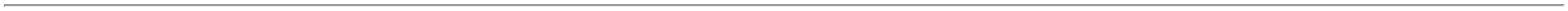 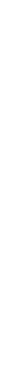 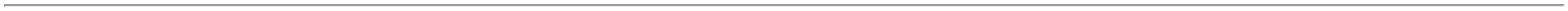 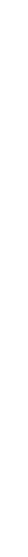 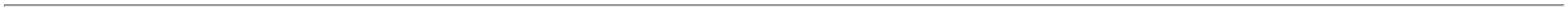 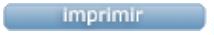 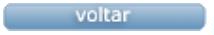 